CURRICULUM VITAE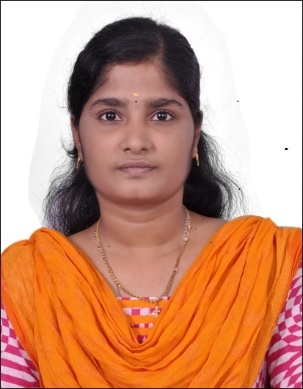 VINITAVINITA.374615@2freemail.com 			   __________________________________________________________________________________________CARRIER OBJECTIVE - REGISTERED INDIAN PHARMACISTSeeking a career for my qualification in your esteemed organisation offer me an opportunity to explore my skills and abilities.PROFESSIONAL QUALIFICATION Bachelor of PharmacyACADEMIC QUALUIFICATIONSPROJECT   “IN VITRO ANTI-OXIDANT SCREENING OF EXTRACTS OF Mimosa pudica( wholeplant)JOB TRAINING              Undergone 1month apprentice training program as a pharmacist aid in Dispensing at Rajiv Gandhi Govt Hospital, Chennai-03WORKING EXPERIENCECurrently working with Apollo home healthcare Ltd as a senior Medical Administrative Integrator from Aug-2016Responsibilities:Coordination with clinical and non clinical team to assign and complete targeted work.Follow up calls after the patient’s enrollment for feedback and payment collectionManaging accountabilitySelling products through calls, marketing, and achieving targetsHandling customers queries and giving suggestions.Selling products and marketing for business development.Complete process follow upCalls handling and providing solutions for the patients issues as per their requirements during an emergency conditionsEntering patient details in prospect and maintaining documentation in EMR.Dealing with medical equipment lead generation and delivery of the equipmentPreparation of monthly review reports based on analysis in the aspect of business development AWARDS: Received an award for more number of calls handling and conquered or limited patients issues by sorting out in immediate manner/ responseReceived an award for good performer of the month.HISTORY OF WORK EXPERINCE:Designation:Worked with AJUBA as a medical coder in the field of medical coding for about 1 year of experience from Sep 2015 to July 2016. Dealing with Anesthesia Business Consultant (ABC) project as a facility coder. Responsibilities:Providing Healthcare Revenue Cycle Outsourcing for clients in the US.Receiving patient’s case sheet or charts which contains all provided informations about the patient’s diagnosis, treatment given and procedures performed.After receiving all the charts, the universal codes will be given to each and every diagnosis and procedures that were performed to that patient.Then the completed charts will be sent to the billing department, once the billing is finished, the billed charts will be sent to the clients for claiming the insurance. 	AREA OF INTERESTPharmacist/ ChemistMedical coding (Non Voice)Healthcare related – customer servicePERSONAL SKILLSWillingness to learn and work in teamGood knowledge in medical terminologyLeadership, MS Outlook, MS Word, MS Power pointGood communication skillsGood knowledge in MS OfficeGood Typing knowledgePERSONAL PROFILEDate of Birth			: 	06-10-1993Gender				:	FemaleMarital status 			: 	Married Nationality			: 	IndianLanguages known		: 	English & Tamil DECLARATIONI hereby declare that the details furnished above are true and fair to the best of my knowledge.	Place: Chennai							SignatureDate:	13.11.2017									COURSESCHOOL/COLLEGEYEARBOARD/UNIVERSITYPERCENTAGEB.PHARMMadras Medical College, Chennai2015Dr.MGR Medical University72%HSCSt. Ursula’s A.I. Hr sec School, Chennai2011State board85%SSLCAssumption Hr Sec School, Chennai2009State board91%